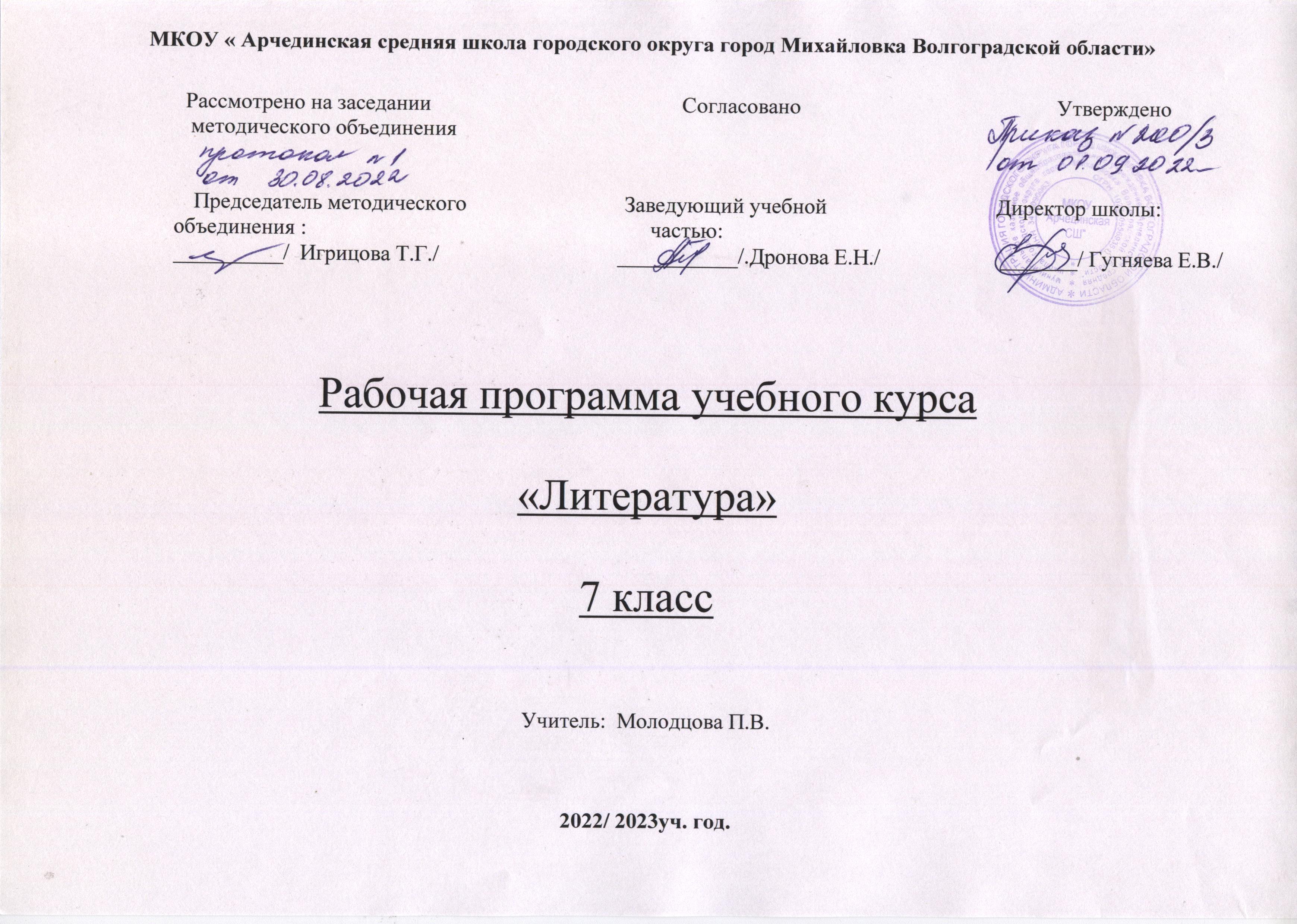 Календарно-тематическое планирование по литературе для 7 класса1. Планируемые результаты освоения учебного предмета «Литература»Личностные: - совершенствование   духовно- нравственных качеств  личности, воспитание чувства любви  к многонациональному  Отечеству, уважительного отношения  к русской литературе, к культурам других народов;- использование  для решения познавательных и коммуникативных задач различных  источников информации(словари, энциклопедии, интернет-ресурсы и др.).Метапредметные:- умение понимать проблему, выдвигать  гипотезу   структурировать материал , подбирать аргументы  для  подтверждения  собственной позиции, выделять причинно- следственные связи в устных и письменных высказываниях, формулировать  выводы;- овладение умениями самостоятельно организовывать  собственную деятельность, оценивать ее, определять сферу своих интересов;- умение  работать  с разными источниками информации, находить ее, анализировать , использовать  в   самостоятельной деятельности.Предметные:1)	познавательная сфера:- понимание ключевых проблем  изученных произведений русского фольклора и фольклора других народов, произведений древнерусской  литературы 18 века, произведений русских писателей 19- 20  веков, произведений литературы  народов России   и зарубежной литературы;- понимать связи литературных произведений с эпохой их написания, выявление заложенных в них вневременных, непреходящих нравственных ценностей и их современного звучания;- умение анализировать литературное  произведение: определять  его принадлежность к одному из  литературных родов  и жанров ; понимать и формулировать  тему, идею, нравственный пафос литературного произведения , характеризовать  его  героев , сопоставлять героев одного  или нескольких произведений;- определение в произведении сюжета ,композиции , изобразительно-выразительных средств языка, понимание их роли  в раскрытии  идейно-художественного содержания произведения;- владение  элементарной  литературоведческой терминологией при анализе литературного  произведения;2) ценностно-ориентационная сфера:- приобщение   к духовно- нравственным ценностям  русской литературы и культуры, сопоставление их с духовно- нравственным ценностям   других народов;- формулирование собственного отношения к произведениям русской литературы, их оценка;- собственная интерпретация изученных литературных   произведений;- понимание авторской позиции и своё отношение к ней;3)коммуникативная сфера:- восприятие на слух литературных   произведений  разных жанров , осмысленное чтение и адекватное восприятие;- умение  пересказывать прозаические произведения или их  отрывки  с использованием  образных средств  русского языка и цитат из текста ; отвечать на вопросы по прослушанному  или прочитанному  тексту; создавать устные  монологические высказывания разного типа; умение вести диалог;-  написание  изложение, сочинений на темы , связанные  с тематикой , проблематикой изученных произведений , классные и домашние творческие работы, рефераты на литературные и общекультурные  темы;4) эстетическая сфера:-  понимание образной  природы как явления  словесного   искусства;  эстетическое восприятие произведений литературы ; формирование эстетического вкуса;- понимание русского слова  и его эстетической функции, роли изобразительно-выразительных средств языка в создании художественных образов литературных произведений.2.	Содержание учебного предмета «Литература»Введение«ХУДОЖЕСТВЕННЫЙ МИР ЛИТЕРАТУРНОГО ПРОИЗВЕДЕНИЯ.ЛИТЕРАТУРНЫЕ РОДЫ И ЖАНРЫ»      Понятие о художественной форме. Жанр как относительно устойчивая форма литературного творчества. Деление литературы на роды и жанры. Формальное и содержательное в жанре. Жанровая система, многообразие жанров и жанровых форм. Категории рода и жанра в античных поэтиках (Аристотель) и манифестах западноевропейского классицизма (Н. Буало). Понятие о художественном мире литературного произведения. Основные литературные направления: классицизм, сентиментализм, романтизм, реализм, модернизм. ДРЕВНЕРУССКАЯ ЛИТЕРАТУРА      Периодизация литературы Древней Руси. Краткая характеристика периодов. Древнерусская литература и фольклор. Основные жанры древнерусской литературы (летописание, воинская повесть, духовное красноречие, житие, хождение), их каноны. Влияние древнерусской литературы на литературу последующего времени. Образы и мотивы литературы Древней Руси в искусстве и литературе XIX—XX веков.      Житийный жанр в древнерусской литературе. Своеобразие житийного канона и композиция жития. Особенности поведения житийного героя. Стиль жития. Влияние жанра жития на последующую литературу. ЖИТИЕ СЕРГИЯ РАДОНЕЖСКОГО      Духовный путь Сергия Радонежского. Значение монастырей в духовной жизни людей XI—XV веков. Идейное содержание произведения. Соответствие образа героя и его жизненного пути канону житийной литературы. Сочетание исторического, бытового и чудесного в житии. Отношение к власти в миру и в монастыре. Подвиг Сергия Радонежского. Сила духа и святость героя. Отражение композиционных, сюжетных, стилистических особенностей житийной литературы в историческом очерке Б. К. Зайцева.      Теория литературы. Канон. Агиография. Житие. Житийные сюжеты. Житийный герой. Стиль «плетение словес».      Развитие речи. Сочинение-описание по картине М. В. Нестерова. Сочинение-эссе «Почему Сергия Радонежского называли «ангелом русской земли»?» Наблюдение  над особенностями стиля художественного текста на примере сопоставления фрагмента очерка Б.К.Зайцева и фрагмента «Жития Сергия Радонежского» Епифания Премудрого      Связь с другими видами искусства. Житийное и иконописное изображение человека в древнерусском искусстве. Картина М. В. Нестерова «Видение отроку Варфоломею».      Внеклассное чтение. Житие Бориса и Глеба. В. О. Ключевский. «Значение преподобного Сергия для русского народа и государства». В. Г. Распутин. «Ближний свет издалека». «ДУХОВНАЯ ТРАДИЦИЯ В РУССКОЙ ПОЭЗИИ» (обзор)      М. В. Ломоносов      «Утреннее размышление о Божием величестве».      Г. Р. Державин      «Бог».      В. А. Жуковский      «Теснятся все к Тебе во храм...».      А. С. Хомяков      «Воскресение Лазаря».      Ф. И. Тютчев      «О вещая душа моя...», «Хоть я и свил гнездо в долине...».      А. А. Фет      «К Сикстинской Мадонне».      А. К. Толстой      «Мадонна Рафаэля», «Грешница».      К.Р. «Молитва»      Религиозные мотивы в русской поэзии. Человек в системе мироздания. Проблема предназначения человека. Тема духовного поиска. Бог в окружающем мире и в душе человека. Тема восхваления Творца. Образ Христа. Стихи Богородичного цикла. Искусство как воплощение Божественной гармонии. Жанровое и стилевое богатство духовной поэзии. Развитие традиций духовной поэзии в русской литературе XX века.      Теория литературы. Духовная поэзия.      Развитие речи. Сочинение-эссе на философскую тему с примерами из произведений русской поэзии.      Связь с другими видами искусства. Картины Рафаэля, Тициана, Эль Греко, А. А. Иванова, И. Н. Крамского, Н. Н. Ге и др. «СОЧИНЕНИЕ-ЭССЕ НА ЛИТЕРАТУРНУЮ ТЕМУ» (практикум)      Своеобразие содержания и композиции сочинения-эссе на литературную тему. Выражение собственного отношения к героям, событиям, изображенным в произведении. Особенности эссеистического стиля (на примере образцов эссе, принадлежащих известным писателям, критикам, публицистам). Эссе и «слово» как жанры прозаической речи. Составление примерного плана сочинения-эссе, обсуждение тезисов, подбор цитат (на материале произведений древнерусской литературы). ЗАРУБЕЖНАЯ ЛИТЕРАТУРА XVII  ВЕКА«КЛАССИЦИЗМ КАК ЛИТЕРАТУРНОЕ НАПРАВЛЕНИЕ»(обзор)      Концепция мира и человека в искусстве классицизма. Представление идеальней модели мира. Универсальные общечеловеческие типы. Попытка художественного преодоления хаоса действительности. Изображение борьбы долга и чувства. Нормативность, строгая иерархия жанров в литературе классицизма. Особая роль «высоких» жанров (оды, трагедии, эпопеи). Особенности стиля классицизма. Традиции античного искусства в литературе классицизма. Классицизм в живописи, архитектуре, музыке. Ж.-Б. МОЛЬЕР      Слово о писателе.      Комедия «Мещанин во дворянстве».      Своеобразие конфликта. Проблематика комедии. Сатирические персонажи комедии. Смысл названия. Образ господина Журдена. Особенности времени, пространства и организации сюжета. Жанровое своеобразие произведения. Мастерство драматурга в построении диалогов, создании речевых характеристик персонажей.      Теория литературы. Драматический род. Комедия. Проблематика.      Развитие речи. Чтение по ролям. Описание мизансцены. Рецензия на театральную постановку одной из комедий Ж.-Б. Мольера.РУССКАЯ ЛИТЕРАТУРА XVIII ВЕКА      Развитие русской литературы в Петровскую эпоху. Русское Просвещение и его основные черты. Своеобразие русского классицизма. Обзор творчества деятелей русского Просвещения (Феофана Прокоповича, А. Д. Кантемира, В. К. Тредиаковского, А. П. Сумарокова, М. М. Хераскова). Реформа русского стихосложения. Становление русской драматургии и театра в XVIII веке. Сатирическая журналистика (журналы Н. И. Новикова, И. А. Крылова). Портретная живопись. Архитектурные ансамбли. Н. М. КАРАМЗИН      Жизнь и творчество (обзор).      Повесть «Бедная Лиза».      Своеобразие проблематики. Конфликт истинных и ложных ценностей. Темы сословного неравенства, семьи, любви. Отражение художественных принципов сентиментализма в повести. Смысл названия произведения. Система образов персонажей. Роль повествователя. Внимание автора повести к душевному миру героев, изображению эмоционального состояния человека. Художественная функция портрета, пейзажа, детали. Смысл финала повести. Особенности языка.      Теория литературы. Сентиментализм. Психологизм. Портрет. Пейзаж. Сентиментальная повесть.      Развитие речи. Письменная работа об особенностях изображения человеческих характеров в литературе сентиментализма.      Связь с другими видами искусства. Портретная живопись сентиментализма.      Внеклассное чтение. Н. М. Карамзин. «Что нужно автору?», «Остров Борнгольм», «Наталья, боярская дочь». РУССКАЯ ЛИТЕРАТУРА XIX ВЕКАА. С. ПУШКИН      Жизнь и творчество (обзор).      Роман «Капитанская дочка».      Тема русской истории в творчестве Пушкина. История создания романа. «История Пугачева» и «Капитанская дочка». Соотношение исторического факта и вымысла. Изображение исторических событий и судеб частных людей. Тема «русского бунта, бессмысленного и беспощадного». Образ Пугачева. Фольклорные традиции в создании образа. Пугачев и Екатерина. Тема милости и справедливости. Гринев как герой-рассказчик; особенности эволюции характера. Литературные традиции в создании образа. Образ Савельича. Гринев и Швабрин. Тема долга и чести. Смысл названия романа. Образ Маши Мироновой в свете авторского идеала. Особенности композиции романа. Роль эпиграфов. Художественная функция сна Гринева, портрета, пейзажных описаний.      Теория литературы. Исторический роман. Образ исторического события. Фольклорные традиции. Эпиграф.      Развитие речи. Сопоставительный анализ описаний Пугачева в «Истории Пугачева» и «Капитанской дочке». Подготовка вопросов к обсуждению нравственной проблематики произведения и ее связи с тематикой и эпиграфом к роману. Составление плана характеристики Маши Мироновой и подбор цитат. Анализ жанрового своеобразия произведения. Сочинение по роману А. С. Пушкина «Капитанская дочка».      Внеклассное чтение. А. С. Пушкин. «Пиковая дама», «История Пугачева». «АНАЛИЗ ПРОБЛЕМАТИКИ  ЛИТЕРАТУРНОГО ПРОИЗВЕДЕНИЯ»Обобщение сведений о проблематике литературного произведения (философской, социальной, нравственной). Особенности сочинений на  темы нравственно-философские. Темы, сформулированные  в форме проблемного вопроса или  в виде цитаты. Составление  плана сочинения, подготовка тезисов,  подбор цитат. Формы выражения собственных суждений, оценок, вопросов, возникших в процессе чтения и осмысления содержания произведения.М. Ю. ЛЕРМОНТОВ      Жизнь и творчество (обзор).     Слово о поэте.Стихотворения «Сон», «Когда волнуется желтеющая нива…»Своеобразие художественного мира  Лермонтова. Основные образы и настроения  стихотворений. Лирический герой и его эмоциональное состояние. Картина сна и картина природы. Философская проблематика Поэма «Мцыри».      «Мцыри» как романтическая поэма. Особенности композиции. Роль исповеди в создании образа главного героя. Мцыри как романтический герой. Портрет и пейзаж как средства характеристики героя. События в жизни героя. Философский смысл эпиграфа. Тема свободы выбора и несбывшейся судьбы свободолюбивой, незаурядной личности. Трагическое противостояние человека и обстоятельств. Образ монастыря и образ кавказской природы. Смысл финала поэмы.      Теория литературы. Романтизм. Романтическая поэма. Трагическое. Эпиграф. «Вершинная» композиция. Форма исповеди.      Развитие речи. Выразительное чтение наизусть фрагмента поэмы. Письменная характеристика Мцыри как романтического героя. Подбор цитат к устной характеристике особенностей построения образной системы в поэме.      Внеклассное чтение. Дж. Г. Байрон. «Корсар». М. Ю. Лермонтов. «Боярин Орша». Н. В. ГОГОЛЬ      Жизнь и творчество (обзор).      Комедия «Ревизор».      Сюжет комедии. Особенности конфликта, основные стадии его развития. Своеобразие завязки, кульминации и развязки. Чтение писем в начале комедии и в финале как композиционный прием. Смысл названия и эпиграфа. Образ типичного провинциального уездного города. Обобщенные образы чиновников. Сатирическая направленность комедии. Роль гиперболы и гротеска в ее художественном мире. Образ Хлестакова. Сцена вранья. Хлестаков и хлестаковщина. Средства создания характеров в комедии. Речевые характеристики персонажей. Смысл финала. Немая сцена. Трагическое и комическое в пьесе.      Теория литературы. Комическое. Комедия. Сатирическая комедия. Гипербола. Гротеск. Эпиграф. Образ социальной группы.      Развитие речи. Составление плана анализа эпизода драматического произведения. Письменные характеристики образа Хлестакова и образов чиновников. Отзыв о театральной постановке комедии. Сочинение по пьесе Н. В. Гоголя «Ревизор».      Связь с другими видами искусства. Театральные и кинематографические версии комедии.      Внеклассное чтение. Н. В. Гоголь. «Женитьба».«СНЫ В ХУДОЖЕСТВЕННОЙ ЛИТЕРАТУРЕ»В.Г.Бенедиктов«Сон»И.А.Гончаров«Сон Обломова» (из романа «Обломов»)Н.Г.Чернышевский «Четвертый сон Веры Павловны» (из романа «Что делать?»)Ф.М.Достоевский«Сон Раскольникова» (из романа «Преступление и наказание»)Д.С. Мережковский «Сон»Сон и видения как специфическая форма изображения человека и его внутреннего состояния. Символика снов, пророческие сны и сны-предупреждения в произведениях художественной литературы. Сны как один из способов выражения авторской позиции.Теория литературы. Символика. ПсихологизмРазвитие речи. Выразительное чтение  фрагментов.«ЭПИГРАФ В ЛИТЕРАТУРНОМ ПРОИЗВЕДЕНИИ» (практикум)      Обобщение знаний о видах эпиграфов и их функции в литературном произведении. Примерная последовательность анализа эпиграфов ко всему произведению или к отдельным главам (на материале ранее изученных произведений А. Н. Радищева, А. С. Пушкина, М. Ю. Лермонтова, Н. В. Гоголя). Подготовка к сочинению о художественной функции эпиграфа в литературном произведении. Самостоятельный подбор эпиграфов к произведениям. А. Н. ОСТРОВСКИЙ      Жизнь и творчество (обзор).      Пьеса «Снегурочка».      Фольклорно-мифологическая основа сюжета. Жанровое своеобразие «весенней сказки». Мир берендеев как отражение авторского представления о сути национальной жизни. Символика образа Ярилы. Образ Снегурочки. Тема любви в пьесе. Лирическое начало в драматическом произведении. Тема «горячего сердца». Образы Купавы, Мизгиря и Леля. Символический смысл финала. Сочетание трагизма и жизнеутверждения. Своеобразие языка «весенней сказки».      Теория литературы. Художественный мир. Фольклорные традиции. Пьеса-сказка. Пролог.      Развитие речи. Составление плана и подбор цитат к устной характеристике мира берендеев. Рецензия на театральную постановку одной из пьес А. Н. Островского.      Связь с другими видами искусства. Опера Н. А. Римского-Корсакова «Снегурочка».      Внеклассное чтение. А. Н. Островский. «Свои люди — сочтемся». Л. Н. ТОЛСТОЙ      Жизнь и творчество (обзор).      Рассказ «После бала».      Особенности сюжета и композиции рассказа. Суровое осуждение жестокой действительности. Нравственный максимализм писателя. Прием контраста в рассказе. Двойственность изображенных событий и поступков персонажей. Историческая действительность и христианская символика. Тема любви в рассказе. Образ героя-рассказчика. Тема нравственного самосовершенствования. Духовная эволюция Ивана Васильевича. Изображение события рассказывания. Смысл названия.      Теория литературы. Рассказ. Композиция. Контраст. Событие рассказывания.      Развитие речи. Письменный ответ на вопрос о художественной функции приема «рассказ в рассказе».      Внеклассное чтение. Л. Н. Толстой. «Утро помещика». РУССКАЯ ЛИТЕРАТУРА XX ВЕКАМ. ГОРЬКИЙ      Жизнь и творчество (обзор).      Рассказ «Челкаш».      Черты романтизма и реализма в рассказе. Своеобразие композиции. Прием «рассказ в рассказе». Челкаш и Гаврила как герои-антиподы. Роль пейзажа и портрета в рассказе. Афористичность языка. Смысл финала. Авторская позиция и способы ее выражения.      Теория литературы.  Романтизм. Реализм. Романтический герой. Пейзаж. Портрет. Антитеза.      Развитие речи. Составление плана сопоставительной характеристики персонажей. Сочинение-эссе по одному из афоризмов М. Горького.      Внеклассное чтение. М. Горький. «Песня о Буревестнике», «Песня о Соколе», «Старуха Изергиль»А.А. БЛОКСлово о поэте.Стихотворения «Девушка пела в церковном хоре», «Россия»Художественный мир поэзии А.Блока. основные образы и настроения  лирического героя стихотворения «Девушка пела в церковном хоре…». Образ России и картина русской жизни в стихотворении «Россия»      Теория литературы. Лирический герой. Символ.      Развитие речи. Выразительное чтение стихотворений наизусть. Письменная работа об особенностях художественного мира произведений. М. А. БУЛАКОВ      Жизнь и творчество (обзор).      Повесть «Собачье сердце».      Мифологические и литературные источники сюжета. Нравственно-философская и социальная проблематика повести. Тема «нового человека». Особенности художественного мира повести. Изображение реалий послереволюционной действительности и приемы фантастики. Символика имен, названий, художественных деталей. Образ профессора Преображенского. Символический смысл научного эксперимента. Образ Шарикова и «шариковщина» как социальное и моральное явление. Смысл названия повести. Приемы сатирического изображения.      Теория литературы. Повесть. Сатирическая повесть. Фантастика. Гротеск.      Развитие речи. Подготовка к домашнему сочинению по  повести.«ИНТЕРЬЕР В ЛИТЕРАТУРНОМ ПРОИЗВЕДЕНИИ»Обобщение сведений об интерьере как  изображении закрытого от внешнего пространства жилища, внутреннего убранства помещений в эпических и драматических произведениях. Интерьер  как  место действия, средство создания картины мира и  образа персонажа. Интерьер как  средство выражения авторского  отношенияА. Т. ТВАРДОВСКИЙ      Жизнь и творчество (обзор).      Поэма «Василий Теркин» (главы «Переправа», «Два солдата», «Поединок», «Кто стрелял?», «Смерть и воин»).      История создания поэмы. Особенности сюжета. Своеобразие жанра «книги про бойца». Лирическое и эпическое начала в произведении. Образ автора-повествователя. Изображение войны и человека на войне. Василий Теркин как воплощение русского национального характера. Соединение трагического и комического в поэме. Символичность бытовых ситуаций. Фольклорные традиции. Своеобразие языка поэмы. Сочетание разговорного стиля и афористичности.      Теория литературы. Сюжет. Поэма. Композиция. Лирическое и эпическое. Трагическое и комическое. Характер.      Развитие речи. Выразительное чтение наизусть фрагментов поэмы. Письменный ответ на вопрос об особенностях проблематики стихотворений и поэмы. Сочинение по произведениям А. Т. Твардовского.      Внеклассное чтение. Б. Л. Васильев. «А зори здесь тихие...». «ТЕМА ВЕЛИКОЙ ОТЕЧЕСТВЕННОЙ ВОЙНЫ В РУССКОЙ ЛИТЕРАТУРЕ»А. А. Сурков«Бьется в тесной печурке огонь..»Д.С.Самойлов«Сороковые»      Жанровое многообразие произведений на военную тему. Проблематика произведений. Темы памяти и преемственности поколений.      Теория литературы. Проблематика. Жанр.      Развитие речи. Письменный отзыв об одном из произведений о Великой Отечественной войне. Составление антологии «Поэты о Великой Отечественной войне». А. И. СОЛЖЕНИЦЫН      Жизнь и творчество (обзор).      Рассказ «Матренин двор».      Историческая и биографическая основа рассказа. Изображение народной жизни. Образ главной героини и тема праведничества в русской литературе. Трагизм судьбы героини. Смысл названия. Притчевое начало и традиции житийной литературы.      Теория литературы. Рассказ. Притча. Житие.      Развитие речи. Составление плана анализа жанрового своеобразия рассказа. Письменная работа о картинах народной жизни в произведении.«СОЧИНЕНИЕ ОБ ОБРАЗЕ  СОЦИАЛЬНОЙ ГРУППЫ»(практикум)Общее и индивидуальное в литературных персонажах, представляющих  одну  социальную группу. Черты  социальной группы в отдельных персонажах. Собирательный образ  в литературных  произведениях. Подготовка развернутого плана сочинения об  образах русских солдат в поэме А.Т.Твардовского «Василий Теркин» (или об образах русских крестьян в рассказе А.И.Солженицына «Матренин двор»).ЗАРУБЕЖНАЯ ЛИТЕРАТУРА   XX ВЕКАЭ.  ХЕМИНГУЭЙСлово о писателе.Повесть «Старик и море»Изображение человека, оказавшегося в экстремальной ситуации. Образ старика Сантьяго. Особенности описания моря. Филосовская проблематика произведения. Смысл финала повести.«АНАЛИЗ ЖАНРОВОГО СВОЕОБРАЗИЯ ЛИТЕРАТУРНОГО ПРОИЗВЕДЕНИЯ» (практикум)      Обобщение сведений о родах и жанрах литературы. Жанры и жанровые разновидности. Примерный план  анализа жанрового своеобразия литературного произведения.  Обнаружение признаков и текстов разных жанров в произведении ( на материале  классного и внеклассного чтения) «ФОРМА СОНЕТА В МИРОВОЙ ЛИТЕРАТУРЕ»(обзор)Данте Алигьери« В своих очах любовь она хранит»Ф. Петрарка «Промчались дни мои быстрее лани…»У. Шекспир« Не соревнуюсь я с творцами од…», «Седины ваши зеркало покажет», «Зовуя смерть. Мне видеть невтерпеж..» А.С.Пушкин«Сонет» («Суровый Дант не презирал сонета..»), «Мадона».Ш.Бодлер«Что можешь ты сказать, мой дух всегда ненастный..».П. Верлен.«О, жизнь без суеты! Высокое призванье..» В. Я. Брюсов. «Сонет к форме» И. Ф. Анненский «Третий мучительный сонет»В.И. Иванов «Венок сонетов»   История сонета как твердой стихотворной формы. Разновидности сонета («Итальянский», «Французский», «Английский»). Универсальное содержание сонета. Строгость композиции. Способы рифмовки. Сонет в русской поэзии. Венок сонетов. Теория литературы. Сонет. Строфика. Катрен. Терцет. Рифмовка. Венок сонетов. Развитие речи. Выразительное чтение наизусть сонета. «ЛИТЕРАТУРНЫЕ ЖАНРЫ В ЗЕРКАЛЕ ПАРОДИИ» (обзор)      В. А. Жуковский     «Война мышей и лягушек» (фрагменты).      Козьма Прутков      «Помещик и садовник», «Путник», «Современная русская песнь».      Д. Д. Минаев      «Поэт понимает, как плачут цветы...».      А. П. Чехов      «Летающие острова».      Пародия как комическое подражание художественному произведению. Бурлеска и травестия как два классических типа пародии. Элементы пародии в произведениях мировой классической литературы. Пародии на литературные жанры и жанровые разновидности.      Теория литературы. Пародия. Бурлеска. Травестия.      Развитие речи. Подготовка сообщений о пародиях на произведения музыкального и изобразительного искусства. Создание собственных пародий на литературные жанры.произведениями. УЧЕБНО-МЕТОДИЧЕСКОЕ ОБЕСПЕЧЕНИЕ 1.	Примерная программа основного общего образования по литературе  и программы по литературе для 5-9  классов общеобразовательной школы. Авторы-составители В.Ф.Чертов – М.: «Русское слово», 2011 г.2.	Литература. 8 класс. Учебник для общеобразовательных учреждений: В 2 ч./Авт.-сост. В.Ф.Чертов – М.: «Русское слово», 2010г.3.	Егорова Н. В. Универсальные поурочные разработки по литературе: 8 класс. – М.: ВАКО, 2008г.4.	Мешерякова М. Литература в таблицах и схемах. Теория. История. Словарь - М.: «Айрис-пресс», 2006г.5.	Журнал «Литература в школе»6.	«Уроки литературы».  Приложение к журналу «Литература в школе»7.	CD «Большая Советская энциклопедия»8.	CD «Большая энциклопедия Кирилла и Мефодия» (Мультимедийная энциклопедия)9.	http://ruslit.ioso.ru/ Кабинет русского языка и литературы. Сайт содержит антологию русской поэзии первой четверти двадцатого века; тесты по русскому языку; поэтические загадки; страничку по истории русской письменности; методические разработки и другие полезные материалы.10.	http://www.repetitor.org/ Система сайтов «Репетитор». Информация для школьников, абитуриентов и родителей: учебные программы по русскому языку и литературе; методика написания сочинений и различные учебные материалы; полезная справочная информация.11.	http://writerstob.narod.ru/ Биографии великих русских писателей и поэтов. На сайте можно найти не только биографии писателей, но и различные материалы, связанные и не связанные с творчеством писателей и поэтов, также анализы стихотворений, стихи некоторых поэтов, основные темы их лирики, а также материалы по русскому классицизму, романтизму и сентиментализму.12.	http://mlis.ru/ Урок литературы. Методико-литературный интернет-сервер. Цель проекта - создать виртуальное пространство, аккумулирующее научный, методический, педагогический потенциал, актуальный для современного учителя литературы. Сайт состоит из двух основных разделов: Наука о литературе (методология литературы, культурный контекст в изучении литературы, работа с текстом) и Методика преподавания (теория преподавания, содержание обучения, литературное развитие читателя-школьника).13.	http://www.pisatel.org/old/ Древнерусская литература. На сайте представлены основные памятники русской словесности вплоть до XVIII века. Тексты представлены либо в переводах, либо без переводов, но в современной орфографии. Также предполагается разместить краткий словарь старославянских, церковно-славянских и древнерусских слов, не понятных современному читателю.14.	Контрольно-измерительные материалы. Литература. 8 класс. Сост. Е.Н.Зубова. – М.: ВАКО, 2014.15.	Государственная итоговая аттестация Литература. 8 класс. Тематические тестовые задания для подготовки к ГИА. Авт.-сост. Т.А.Пискунова. – Ярославль: Академия развития, 201316.	Большой справочник ЛИТЕРАТУРА для школьников и поступающих в вузы М. Дрофа, 2000ПРИЛОЖЕНИЕПРОБЛЕМНЫЕ ВОПРОСЫН.М.Карамзин. «Бедная Лиза» (дифференцированное задание)1) Эраст – это только носитель зла? Тогда почему этого не почувствовала Лиза и полюбила его?2) Почему эту повесть следует отнести к произведениям русского сентиментализма. Обоснуйте свою точку зрения.А.С.Пушкин «Капитанская дочка» (по группам)1) Почему Петр Гринев, называя Пугачева самозванцем, разбойником, злодеем, все-таки симпатизирует своему знакомому, не хочет его гибели, приходит проститься в день казни?2) Каким вы представляете себе Петра Андреевича Гринева? Как вы думаете, почему его портрета нет в «Капитанской дочке».3) Кто больше заслуживает характеристики «великодушный государь»: Екатерина II, простившая Гринёва, или Пугачев, пощадивший его? (ГИА)4) ГИА: Какую роль в формировании личности Гринева сыграл его отец и Пугачев?5) ГИА: Почему в романе события «пугачевщины» даны через восприятие молодого офицера дворянина?6) ГИА: Почему судьба благоволит простосердечному Гринёву, а не расчётливому Швабрину?М.Ю.Лермонтов «Мцыри» (по группам)1) В чем смысл эпиграфа к поэме? Как соотносится эпиграф поэмы с ее содержанием?2) Можно ли сказать, что события, происходившие в жизни героя, обычные, житейские события? Можно ли назвать героя обычным человеком?3) Почему Мцыри перед смертью из всей жизни вспоминает только «три блаженных дня»?4) Какую роль играют картины природы в исповеди  Мцыри?5) ГИА: В Библии более всего осуждается гордыня. Так почему погиб герой Лермонтова? Может быть, он тоже понес наказание?6) Что представляет собой предсмертная исповедь Мцыри: смирение? раскаяние? протест против неволи?7) О чем рассказал Лермонтов в поэме? Как поэт относится к Мцыри? Какова основная мысль (идея) поэмы?8)* В рукописи Лермонтов начал поэму с эпиграфа: «У каждого бывает только одно отечество». Как вы думаете, почему поэт снял в итоге этот эпиграф?9) Почему Мцыри не пытался уйти, когда увидел барса: ведь тот не сразу почуял его? Можно ли сказать о самом Мцыри, как он сказал о барсе: «Он встретил смерть лицом к лицу, как в битве следует бойцу!..»? Обоснуйте ваше мнение.10) Почему, несмотря на гибель героя, мы не воспринимаем поэму как мрачное, исполненное отчаяния и безнадежности произведение?Н.В.Гоголь «Ревизор» (на выбор)1) Почему и как возрастает развязность Хлестакова в сцене «приема» чиновников и других городских жителей? 2) Каковы жизненные цели и стремления городничего?3) Могла ли быть другая развязка комедии? Что будет дальше, после приезда настоящего ревизора?4) Последняя сцена: Чем является «немая сцена» - развязкой действия, его кульминацией, или же завязкой нового? А как вы думаете?4) Имеются ли в пьесе честные герои? (Это СМЕХ, который помогает нам понять содержание пьесы и разобраться в поступках и мотивах героев комедии)5) Как вы понимаете слова Н.В.Гоголя «Всякий хоть на минуту, если не на несколько минут, делался или делается Хлестаковым»?6) ГИА: Кого и за что осудил Гоголь в комедии?7) Чем интересна комедия современному читателю?И.С.Тургенев «Ася» (на выбор)1) Какие нравственные качества свойственны героям повести (Асе, Н.Н., Гагину)?2) Что помешало счастью героев повести? Почему счастье, которое было «так близко, так возможно», не состоялось и кто виноват в этом?3) В чем вы видите нравственное превосходство героини повести над героем?4) Какова дальнейшая судьба героя? Виноват ли он в том, что она так сложилась?М.А.ГорькийГИА: С какой целью Горький в рассказе «Старуха Изергиль» противопоставляет понятие «гордость» и «гордыня»? (Легенда о Ларре)В.П.Астафьев «Фотография, на которой меня нет»1) Какой нравственный урок несет история, рассказанная писателем?2) Какие черты нашего прошлого, недавней истории нашего народа восстанавливает в памяти людей В.П.Астафьев?ТЕМЫ КЛАССНЫХ СОЧИНЕНИЙ1по роману А.С.Пушкина «Капитанская дочка» 1. Сравнительная характеристика Швабрина и Гринёва2по пьесе Н.В.Гоголя «Ревизор» (на выбор учащихся)1) Является ли комедия Н.В.Гоголя «Ревизор» сатирической?2) «Я везде, везде…». (Хлестаков и «хлестаковщина» в комедии Н.В.Гоголя «Ревизор»)3)  Почему чиновники приняли Хлестакова за ревизора?4) Смысл эпиграфа и названия комедии Н.В.Гоголя «Ревизор».5) Что будет рассказывать Хлестаков соседям-помещикам о своем пребывании в городе N.6) О чем мечтают герои комедии Гоголя «Ревизор».ТЕМЫ ДОМАШНИЙ СОЧИНЕНИЙ1. Сочинение с элементами рассуждения по рассказу Л.Н.Толстого «После бала».2. Сочинение с элементами рассуждения по рассказу М.Горького «Макар Чудра».3. Сочинение-рассуждение «Что такое красота?» (при изучении Н.А.Заболоцкого)ТЕМЫ ДИСКУССИЙ1. «Долго ли смеяться над тем, над чем смеялся еще Н.В. Гоголь?»2. Диспут: уроки французского – уроки доброты?3. Урок-дискуссия по рассказу Л.Н.Толстого «После бала»Подготовка к ГИА: анализ  фрагмента произведения 1. Н.М.Карамзин. «Бедная Лиза»2 А.С.Пушкин. «Капитанская дочка»3. М.Ю.Лермонтов. «Мцыри»4. Н.В.Гоголь. «Ревизор»5. Л.Н.Толстой «После бала» (ГИА – 4 варианта)6. А.А.Фет. «Учись у дуба, у березы…»7. Поэзия родной природы (XIX в.) (ГИА – 5 вариантов)8. В.В.Маяковский. «Хорошее отношение к лошадям»9. В.П.Астафьев «Фотография, на которой меня нет» (ГИА – 4 варианта)10. Русские поэты XX века о родине, родной природе и о себе (ГИА – 4 варианта)11. Стихи о войне (ГИА – 4 варианта)№Содержание (разделы, темы)Планируемые результаты(в соответствии с ФГОС ООО)Дата проведения урока (план / факт)Дата проведения урока (план / факт)ПримечаниеСюжет как метафора жизниЛичностные: освоение личностного смысла учения, желания учиться.Метапредметные: уметь работать с разными источниками информации; (изобразительное искусство, литература и другие виды искусства).Предметные: размышлять о сюжете и особенностях его построения.Древнерусская литература «Поучение» Владимира МономахаЛ: уважительно относиться к культуре и традициям русского народа.М: составлять словарь устаревших слов.П: обсуждать в группах образ Мономаха; отвечать на вопросы по тексту и на основе иллюстраций к памятнику.Классические сюжеты в мировой литературеМ. де Сервантес и его роман «Хитроумный идальго Дон Кихот Ламанчский»Л: ориентироваться в системе моральных норм и ценностей.М: называть основные события в жизни героя; подбирать иллюстративный материал к теме (образ Дон Кихота, Санчо Панса и Дульсинеи в изобразительном искусстве, музыке, кинематографии).П: письменный ответ на вопрос об отражении в «вечном» образе «вечных» противоречий жизни.История Дон КихотаЛ: ориентироваться в системе моральных норм и ценностей.М: называть основные события в жизни героя; подбирать иллюстративный материал к теме (образ Дон Кихота, Санчо Панса и Дульсинеи в изобразительном искусстве, музыке, кинематографии).П: письменный ответ на вопрос об отражении в «вечном» образе «вечных» противоречий жизни.У. Шекспир и его трагедия «Ромео и Джульетта»Л: совершенствовать духовно-нравственных качеств личности; М: развивать навыки самостоятельной деятельности; П: наблюдать над особенностями языка ;составлять план рассказа о главных героях с использованием цитат; История Ромео и ДжульеттыРусская литература XVIII в.Д. И. Фонвизин и его комедия «Недоросль»Л: совершенствовать духовно-нравственных качеств личности;П: формулировать выводы об особенностях конфликта в пьесе письменно рассказывать о персонаже; составить план рассказа о персонаже; М: уметь работать с разными источниками информации;Особенности конфликта комедии «Недоросль»Л: совершенствовать духовно-нравственных качеств личности;П: формулировать выводы об особенностях конфликта в пьесе письменно рассказывать о персонаже; составить план рассказа о персонаже; М: уметь работать с разными источниками информации;История МитрофанаЛ: совершенствовать духовно-нравственных качеств личности;П: формулировать выводы об особенностях конфликта в пьесе письменно рассказывать о персонаже; составить план рассказа о персонаже; М: уметь работать с разными источниками информации;Смысл финала комедииЛ: совершенствовать духовно-нравственных качеств личности;П: формулировать выводы об особенностях конфликта в пьесе письменно рассказывать о персонаже; составить план рассказа о персонаже; М: уметь работать с разными источниками информации;Р.р. Практикум. Характеристика конфликта и способов его разрешения в литературном произведении .Л: совершенствовать духовно-нравственных качеств личности, гражданина;П: оформлять план характеристики конфликта в литературном произведении; уметь создавать устную и письменную характеристику конфликта по плану; М: уметь работать с литературоведческими словарями; работать в группах.Русская литература XIX в.
Стихотворения А. С. Пушкина «Туча» и «Узник»Л: использование различных источников информации; М: уметь понимать проблему, выдвигать  гипотезу; воспроизводить известный материал о сюжете ;выразительно читать стихотворения; задавать вопросы; пересказывать и инсценировать эпизоды повести; П: наблюдать за особенностями языка; выделять особенности притчи.Стихотворения А. С. Пушкина «Анчар»Л: использование различных источников информации; М: уметь понимать проблему, выдвигать  гипотезу; воспроизводить известный материал о сюжете ;выразительно читать стихотворения; задавать вопросы; пересказывать и инсценировать эпизоды повести; П: наблюдать за особенностями языка; выделять особенности притчи.Сюжет повести А. С. Пушкина «Станционный смотритель»Л: использование различных источников информации; М: уметь понимать проблему, выдвигать  гипотезу; воспроизводить известный материал о сюжете ;выразительно читать стихотворения; задавать вопросы; пересказывать и инсценировать эпизоды повести; П: наблюдать за особенностями языка; выделять особенности притчи.Контрольная работа за I четвертьНравственная проблематика повестиЛ: использование различных источников информации; М: уметь понимать проблему, выдвигать  гипотезу; воспроизводить известный материал о сюжете ;выразительно читать стихотворения; задавать вопросы; пересказывать и инсценировать эпизоды повести; П: наблюдать за особенностями языка; выделять особенности притчи.Стихотворение М. Ю. Лермонтова «Три пальмы»Л: совершенствовать духовно-нравственных качеств личности; ;М: анализ, синтез; устно и письменно рассказывать о героях поэмы; выразительно читать произведения;П: создавать письменную работу творческого характера ,выявлять жанровую природу , сюжет и композицию;выразительное чтение наизусть;чтение в лицах; проводить сопоставительный анализ образов.Поэма М. Ю. Лермонтова «Песня про царя Ивана Васильевича, молодого опричника и удалого купца Калашникова»Л: совершенствовать духовно-нравственных качеств личности; ;М: анализ, синтез; устно и письменно рассказывать о героях поэмы; выразительно читать произведения;П: создавать письменную работу творческого характера ,выявлять жанровую природу , сюжет и композицию;выразительное чтение наизусть;чтение в лицах; проводить сопоставительный анализ образов.Образы опричников Кирибеевича и КалашниковаЛ: совершенствовать духовно-нравственных качеств личности; ;М: анализ, синтез; устно и письменно рассказывать о героях поэмы; выразительно читать произведения;П: создавать письменную работу творческого характера ,выявлять жанровую природу , сюжет и композицию;выразительное чтение наизусть;чтение в лицах; проводить сопоставительный анализ образов.Р.р. Практикум. Характеристика сюжета литературного произведенияЛ: совершенствовать духовно-нравственных качеств личности; ;М: анализ, синтез; создавать конспект (устно и письменно) ;П: создавать  устную характеристику сюжета произведения.Повесть Н. В. Гоголя «Тарас Бульба»Л: приобщение к духовно-нравственным ценностям; М: овладение умениями самостоятельно организовать собственную деятельность в группах; сопоставлять фрагменты повести и кинофильма;П: выписывать цитаты , характеризующие персонажей; анализировать авторскую позицию ; роль главных образов ; Картины жизни запорожского казачестваЛ: приобщение к духовно-нравственным ценностям; М: овладение умениями самостоятельно организовать собственную деятельность в группах; сопоставлять фрагменты повести и кинофильма;П: выписывать цитаты , характеризующие персонажей; анализировать авторскую позицию ; роль главных образов ; История АндрияЛ: приобщение к духовно-нравственным ценностям; М: овладение умениями самостоятельно организовать собственную деятельность в группах; сопоставлять фрагменты повести и кинофильма;П: выписывать цитаты , характеризующие персонажей; анализировать авторскую позицию ; роль главных образов ; История ОстапаЛ: приобщение к духовно-нравственным ценностям; М: овладение умениями самостоятельно организовать собственную деятельность в группах; сопоставлять фрагменты повести и кинофильма;П: выписывать цитаты , характеризующие персонажей; анализировать авторскую позицию ; роль главных образов ; анализировать эпизоды;Финал повести «Тарас Бульба»Образ Тараса БульбыР.р. Практикум. Анализ эпизода эпического произведенияЛ: приобщение к духовно-нравственным ценностям; М: овладение умениями самостоятельно организовать собственную деятельность;П:письменный анализ одного из эпизодов;Контрольная работа за I полугодиеРассказ И. С. Тургенева «Живые мощи»Л: совершенствовать духовно-нравственных качеств личности;М: анализ, синтез; (анализировать чувства героев);П: создавать  устную характеристику героини произведения; объяснить роль деталей и символов;История ЛукерьиЛ: совершенствовать духовно-нравственных качеств личности;М: анализ, синтез; (анализировать чувства героев);П: создавать  устную характеристику героини произведения; объяснить роль деталей и символов;Рассказ «Лес и степь»Л: совершенствовать духовно-нравственных качеств личности;М: анализ, синтез; (анализировать чувства героев);П: создавать  устную характеристику героини произведения; объяснить роль деталей и символов;Стихотворения Ф. И. Тютчева «Фонтан», «Еще земли печален вид…», «Неохотно и несмело…»Л: совершенствовать духовно-нравственных качеств личности; М: уметь понимать проблему, выдвигать  гипотезу; воспроизводить известный материал о сюжете ;выразительно читать стихотворения; задавать вопросы; пересказывать ; П: наблюдать за особенностями языка; выделять особенности сюжета ;Стихотворения А. А. Фета«Кто поёт, глаза прищуря…», «На дворе не слышно вьюги…», «Вечер»Л: совершенствовать духовно-нравственных качеств личности; обсуждать проблемные вопросы о назначении и роли поэзии;М: читать и анализировать стихотворения; читать наизусть; сопоставлять художественные тексты; П: письменно отвечать на вопрос о литературном персонаже.Р.р. Практикум. Пейзаж в эпических и лирических произведенияхЛ: совершенствовать духовно-нравственных качеств личности; М ; читать и анализировать фрагменты произведений; составлять таблицу; умениями самостоятельно организовывать собственную деят-ть, оценивать ее; П: выявлять статичность и динамичность художественной картины в литературном произведении; объяснять значение терминов ;подготовка к сочинению;Стихотворение Н. А. Некрасова «В полном разгаре страда деревенская…»Л: совершенствовать духовно-нравственных качеств личности; воспитание чувства любви к истории Отечества;М: уметь работать с различными источниками информации(словари);П: выразительно читать ст-я, выявлять звучащие в поэтическом тексте интонации; сравнивать образы в поэзии и в изобразительном искусстве; осуществлять сопоставительный анализ поэтических текстов..Поэма «Русские женщины»Л: совершенствовать духовно-нравственных качеств личности; воспитание чувства любви к истории Отечества;М: уметь работать с различными источниками информации(словари);П: выразительно читать ст-я, выявлять звучащие в поэтическом тексте интонации; сравнивать образы в поэзии и в изобразительном искусстве; осуществлять сопоставительный анализ поэтических текстов..Сказка М. Е. Салтыкова-Щедрина«Повесть о том, как один мужик двух генералов прокормил»Л: совершенствовать духовно-нравственных качеств личности; М ; читать и анализировать фрагменты произведений; составлять таблицу; умениями самостоятельно организовывать собственную деят-ть, оценивать ее; работать со справочной литературой и поисковыми системами в Интернете; П: выявлять статичность и динамичность художественной картины в литературном произведении; Гротеск в литературе и других видах искусстваЛ: совершенствовать духовно-нравственных качеств личности; М ; читать и анализировать фрагменты произведений; составлять таблицу; умениями самостоятельно организовывать собственную деят-ть, оценивать ее; работать со справочной литературой и поисковыми системами в Интернете; П: выявлять статичность и динамичность художественной картины в литературном произведении; Рассказ А. П. Чехова «Смерть чиновника»Л: совершенствовать духовно-нравственных качеств личности; М: овладение умениями самостоятельно организовывать собственную деят-ть, оценивать ее; инсценирование сказок; П: выделять особенности лексики; комментировать иллюстрации ;писать рецензию на экранизацию одного из рассказов; Рассказ А. П. Чехова «Маска»Л: совершенствовать духовно-нравственных качеств личности; М: овладение умениями самостоятельно организовывать собственную деят-ть, оценивать ее; инсценирование сказок; П: выделять особенности лексики; комментировать иллюстрации ;писать рецензию на экранизацию одного из рассказов; УВЧ по рассказам А. П. ЧеховаЛ: совершенствовать духовно-нравственных качеств личности; М: овладение умениями самостоятельно организовывать собственную деят-ть, оценивать ее; инсценирование сказок; П: выделять особенности лексики; комментировать иллюстрации ;писать рецензию на экранизацию одного из рассказов; Русская литература XX в.Изображение исторического события в литературном произведенииОсобенности изображения реальных исторических событий в рассказе И. С. Шмелева «Страх»Л: использование различных источников информации; М: уметь понимать проблему, выдвигать  гипотезу; П: читать и анализировать фрагменты из биографии; создавать фрагменты текста биографического характера.Изображение революции в рассказе Е. И. Замятина «Дракон»Л: использование различных источников информации; М: уметь понимать проблему, выдвигать  гипотезу; П: читать и анализировать фрагменты из биографии; создавать фрагменты текста биографического характера.Изображение гражданской войны в романе А. А. Фадеева «Разгром»Л: использование различных источников информации; М: уметь понимать проблему, выдвигать  гипотезу; П: читать и анализировать фрагменты из биографии; создавать фрагменты текста биографического характера.Рассказ И. А. Бунина «Подснежник»Л: использование различных источников информации; М: уметь понимать проблему, выдвигать гипотезу; П: читать и анализировать фрагменты из биографии; создавать презентации; Рассказ А. И. Куприна «Куст сирени»Л: использование различных источников информации; М: уметь понимать проблему, выдвигать гипотезу; П: читать и анализировать фрагменты из биографии; создавать письменную работу;УВЧ по рассказам И. А. Бунина и А. И. КупринаЛ: использование различных источников информации; М: уметь понимать проблему, выдвигать гипотезу; П: читать и анализировать фрагменты из биографии; создавать письменную работу;Стихотворение В. В. Маяковского «Необычайное приключение, бывшее на даче с Владимиром Маяковским»Л: совершенствовать духовно-нравственных качеств личности; М: овладение умениями самостоятельно организовывать собственную деят-ть, оценивать ее; составление таблицы; смысловое ,выразительное чтение; П: выделять особенности лексики; комментировать собственные иллюстрации ;писать творческую работу о роли поэзии.Контрольная работа за III четвертьСтихотворения А. А. Ахматовой «Мужество», «Постучись кулачком – я открою…»Л: совершенствовать духовно-нравственных качеств личности; М: овладение умениями самостоятельно организовывать собственную деят-ть, оценивать ее; выразительно декламировать стихотворения описывать чувства , эмоциональное отношение к стихотворениям; П: выделять особенности лексики; комментировать иллюстрации ;Стихотворения Н. А. Заболоцкого«Я не ищу гармонии в природе..», «В этой роще березовой…», «Гроза идёт..»Л: совершенствовать духовно-нравственных качеств личности; М: овладение умениями самостоятельно организовывать собственную деят-ть; подбирать музыкальные и живописные иллюстрации к стихотворениям; П: выделять особенности лексики; работа со словарями синоним и антонимов.Р.р. Практикум. Тропы и поэтические фигурыЛ: использование различных источников информации; М: уметь понимать проблему, выдвигать  гипотезу; П: повторить знания о тропах и поэтических фигурах; определять художественную функцию изобразительно-выразительных средств.Рассказ М. А. Шолохова «Судьба человека»Л: совершенствовать духовно-нравственных качеств личности; М: поиск и выделение необходимой информации, самостоятельное создание способов решения; П: делать сопоставительную характеристику героев, выявлять художественные особенности текста; оформлять цитатный план.Судьба Андрея СоколоваЛ: совершенствовать духовно-нравственных качеств личности; М: поиск и выделение необходимой информации, самостоятельное создание способов решения; П: делать сопоставительную характеристику героев, выявлять художественные особенности текста; оформлять цитатный план.История ВаниЛ: совершенствовать духовно-нравственных качеств личности; М: поиск и выделение необходимой информации ,самостоятельное создание способов решения; П: составлять план характеристики персонажа, выявлять художественные особенности текста; оформлять цитатный план.Смысл названия и финала рассказаЛ: совершенствовать духовно-нравственных качеств личности; М: поиск и выделение необходимой информации ,самостоятельное создание способов решения; П: составлять план характеристики персонажа, выявлять художественные особенности текста; оформлять цитатный план.Сочинение о персонаже литературного произведенияЛ: совершенствовать духовно-нравственных качеств личности; М: поиск и выделение необходимой информации самостоятельное создание способов решения; П: комментировать композиционное построение рассказа; роль детали в тексте, роль картин военной природы, выявлять художественные особенности текста; Рассказ В. М. Шукшина «Срезал»Л: формирование гуманистического мировоззрения М: анализ; синтез;осознанное построение речевого высказывания; построение логической цепи рассуждений; П: уметь создавать отзыв о герое.Рассказ В. М. Шукшина «Чудики»Л: формирование гуманистического мировоззрения М: анализ; синтез;осознанное построение речевого высказывания; построение логической цепи рассуждений; П: уметь создавать устный отзыв о герое.Р.р. Практикум. Рецензия на самостоятельно прочитанное литературное произведениеЛ: формирование гуманистического мировоззрения М: анализ; синтез;осознанное построение письменного высказывания; построение логической цепи рассуждений; П: уметь создавать рецензию на прочитанное произведение.Жанр новеллы в зарубежной литературеНовелла П. Мериме «Видение Карла XI»Л: формирование гуманистического мировоззрения М: анализ; синтез;осознанное построение речевого высказывания; построение логической цепи рассуждений; П: выделять черты новеллы как жанра.Новелла Э. А. По «Низвержение в Мальстрем»Л: формирование гуманистического мировоззрения М: анализ; синтез;осознанное построение речевого высказывания; построение логической цепи рассуждений; П: выделять черты новеллы как жанра.Сюжет в детективных произведениях.Рассказ М. Леблана «Солнечные зайчики»Л: формирование гуманистического мировоззрения; М: устное словесное рисование (групповая работа)П: чтение фрагментов , анализировать жанровое своеобразие. ответы на вопросы.Рассказ А. Кристи «Тайна египетской пирамиды»Л: формирование гуманистического мировоззрения; М: устное словесное рисование (групповая работа)П: чтение фрагментов , анализировать жанровое своеобразие. ответы на вопросы.Рассказ Ж. Сименона «Показания мальчика из церковного хора»Л: формирование гуманистического мировоззрения; М: устное словесное рисование (групповая работа)П: чтение фрагментов , анализировать жанровое своеобразие. ответы на вопросы.Сюжет в фантастических произведенияхПовесть Дж. Р. Р. Толкина «Хоббит, или Туда и обратно»Л: формирование гуманистического мировоззрения; М: устное словесное рисование (групповая работа)П: чтение фрагментов , анализировать жанровое своеобразие. ответы на вопросы.Рассказ А. Азимова «Поющий колокольчик»Л: формирование гуманистического мировоззрения; М: устное словесное рисование (групповая работа)П: чтение фрагментов , анализировать жанровое своеобразие. ответы на вопросыРассказ Р. Шекли «Страж-птица»Л: формирование гуманистического мировоззрения; М: устное словесное рисование (групповая работа)П: чтение фрагментов , анализировать жанровое своеобразие. ответы на вопросыИтоговая контрольная работаР.р. Рецензия на самостоятельно прочитанную книгу